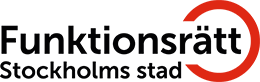 PRESSMEDDELANDE  2021-10-08Funktionsrätt Stockholms stad (FRSS) träffar gärna Gröna Lund och hjälper dem hantera denna typ av fördomar. ”Vi är inte så läskiga IRL.”I veckan tog FRSS del av nyheterna kring: https://www.svt.se/nyheter/lokalt/stockholm/kritik-mot-grona-lunds-syn-pa-psykisk-ohalsa-en-av-karaktarerna-i-skrackhuset-ska-spela-bipolar Funktionsrätt Stockholms stad (FRSS) med medlemsorganisationer är medvetna om de fördomar och negativa stereotyper som präglar bilden av personer med funktionsnedsättning – samt att de finns i samhällets alla skikt. De präglar vår vardag och gör att människor med funktionsnedsättning, och i synnerhet personer med psykisk ohälsa, inte söker hjälp i tid och utestängs från delaktighet och likvärdiga villkor. Även rentav diskrimineras. -Det är inte förvånande att Gröna Lund nu luftat, om än av misstag, att sådana fördomar även förekommer inom denna verksamhet. Fördomar finns överallt. Det viktigaste är vad vi gör med kunskapen om att de förekommer och hur vi försöker minimera risken för att fördomar ska såra och skada människor i onödan. Att Gröna Lund, denna i övrigt fullt fungerande verksamhet, hyser dessa fördomar är en viktig väckarklocka om hur långt vi har kvar” säger Anna Quarnström ordförande för FRSS. Vad Gröna Lunds annons visar är att vi alla behöver arbeta med dessa frågor och vikten av fungerande rutiner som t.ex aktiva åtgärder enligt diskrimineringslagen för att minska fördomar mot personer med funktionsnedsättning – och fundera över vad det gör med oss som faktiskt utsätts för dem. Vi är därför positiva till att nöjesaktören enligt rapport tar detta på stort allvar och träffar gärna Gröna Lund och hjälper dem hantera denna typ av fördomar. ”Vi är inte så läskiga IRL” hälsar Anna Quarnström. Förhoppningsvis är det fler som passar på att rannsaka sig själva och sin egen verksamhet som följd. Funktionsrätt Stockholms stad är en religiöst och politiskt obunden paraplyorganisation för funktionshindersföreningar verksamma inom Stockholm stad. Vi verkar främst för att stärka våra medlemsföreningars arbete för mänskliga rättigheter, full delaktighet och jämlikhet 
genom att bevaka och driva gemensamma intressepolitiska frågor. 
För mer information, besök se: https://funktionsrattstockholm.se/Kontakt: Ordförande, Anna Quarnström 070-351 40 42. 